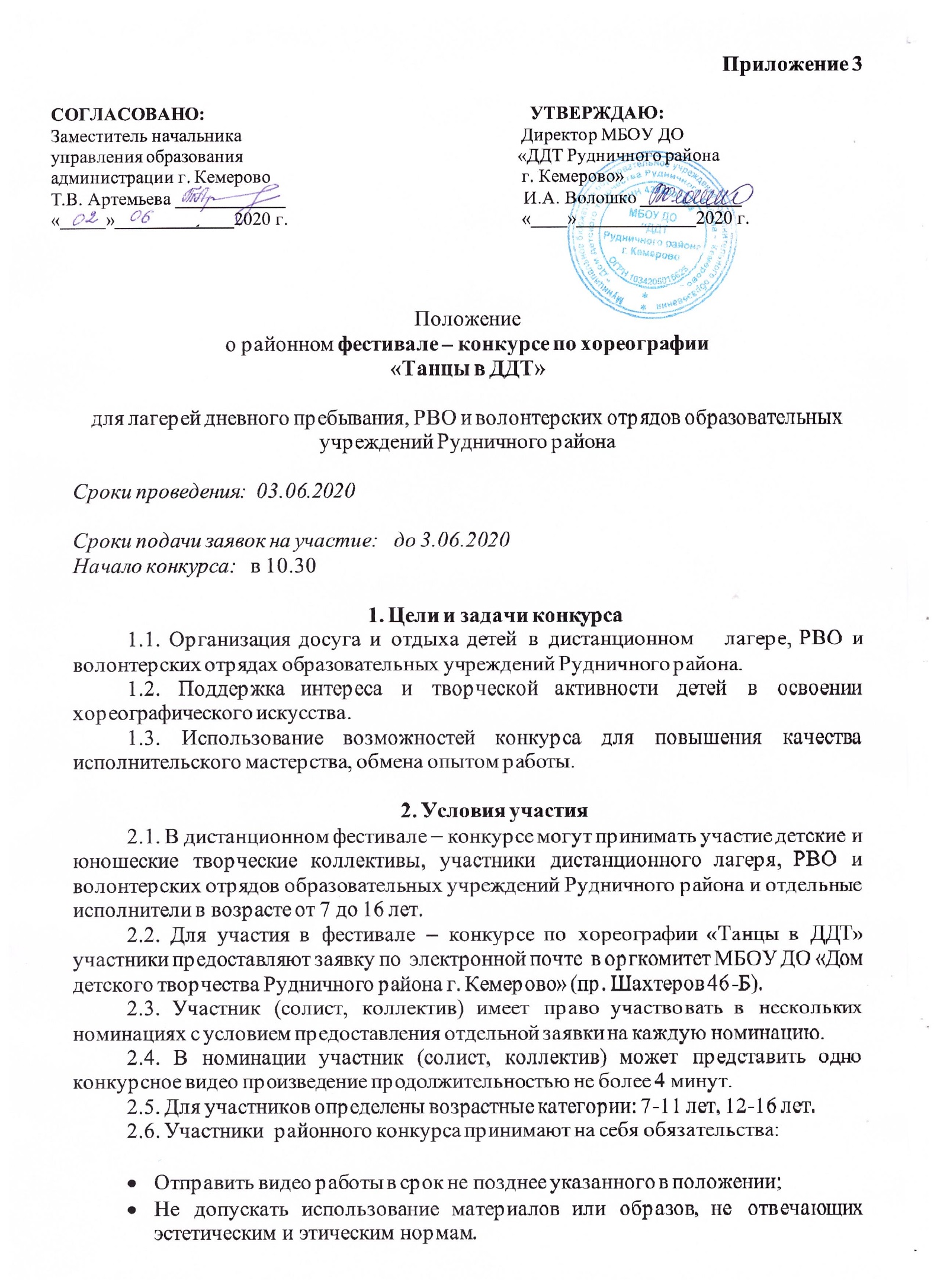 3. Номинации конкурса3.1. Хореография сольный танец – участник представляет сольный танец в любом стиле (Народный танец, современный танец, эстрадный танец)3.2. Хореография дуэт – в номинации принимают участие 2 исполнителя в танце приветствуется сюжет и композиция.3.3. Хореография ансамбль – принимают участие от 3 до 6 человек. Представляют танец в одном их направлений (Народный танец, современный танец, эстрадный танец)4. Награждение участников4.1.	По итогам видео фестиваля - конкурса жюри определяет победителя (1 место) и призеров (2,3 место) по номинациям в каждой возрастной категории.4.2. Победитель и призеры награждаются дипломами Территориального отдела образования Рудничного района г. Кемерово. Участникам, не занявшим призовые места, высылается электронный сертификат на адрес образовательного учреждения, указанного в заявке.4.3. С результатами протокола конкурса с указанием занятых призовых мест и фактом участия можно ознакомиться на сайте ДДТ  http://dom-deti-tvorchestvo.ru/ в разделе «Лето-2020»4.3.  При отсутствии конкурентности в номинации жюри вправе не присуждать призовые места.5. Заявка на участие5.1. Заявки на участие (скан с подписью директора и печатью ОУ)  вместе с видео работой принимаются на эл. Адрес konkurs.ddt@bk.ru  с темой «Заявка на конкурс Танцы в ДДТ».  5.2. Заявки, поданные позже срока приема рассматриваться не будут. ВНИМАНИЕ! для оперативности работы необходимо уточнить факт регистрации Вашей заявки по тел. 64-22-30Адрес Оргкомитета конкурса: г. Кемерово, пр. Шахтеров, 46«Б», МБОУ ДО «Дом детского творчества Рудничного района г. Кемерово»  е-mail – konkurs.ddt@bk.ru     телефон: 64-22-30Контактные лица: июнь- Иноземцева Олеся Сергеевна.В оргкомитет районного конкурса-фестиваля по хореографии«Танцы в ДДТ»                                      Заявка на участиеОУ ___________________________________ просит включить в состав участников районного конкурса-фестиваля по хореографии   «Танцы в ДДТ»:№Полное название ОУФ.И. участникаВозрастная категорияНазвание номераНоминацияФИО рук-ля (полностью)Контактный  телефон руководителя